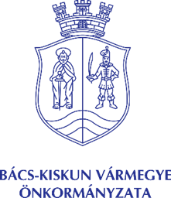 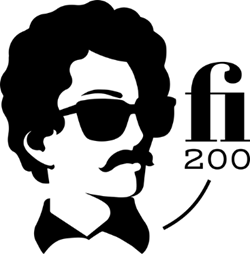 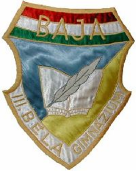 „Még följebb, képzetem!”VERSENYFELHÍVÁSa bajai általános iskolák 5-6. osztályos csapatai számára Petőfi Sándor születésének 200. évfordulója előtt tisztelegve Bács-Kiskun Vármegye Önkormányzata a Bajai III. Béla Gimnáziummal együttműködve meghirdeti a „Még följebb, képzetem!” játékos vetélkedőt, melyre a Baján tanuló, Bács-Kiskun vármegyei lakcímmel vagy tartózkodási címmel rendelkező általános iskolások jelentkezését várjuk.A vetélkedő céljaA Baján tanuló diákok aktív bevonása a Petőfi Emlékévekbe, Petőfi Sándor születésének 200. évfordulója kapcsán élményszerűen ráirányítani a figyelmet költőnk életének, irodalmi munkásságának egyes részleteire. Fontos, hogy a fiatalok átérezzék, Petőfi Sándor nem csupán nemzeti múltunk egyik szereplője, hanem a mai ember számára is aktuális üzeneteket közvetítő legenda.A versenyre jelentkezhetnekA vetélkedőre az 5-6. osztályos (általános iskolai korú) tanulók 3 fős csapatai jelentkezhetnek a következő bajai oktatási intézményekből:Bajai Eötvös József Általános IskolaBajai Szentistváni Általános IskolaMagyarországi Németek Általános Művelődési KözpontjaSugovica Sportiskolai Általános IskolaSugovica Sportiskolai Általános Iskola (Malom utcai telephelye)Szent Balázs Katolikus Általános IskolaSzent László Általános Művelődési Központ Általános IskolájaSzent László Általános Művelődési Központ Lukin László ÉZI és AMIÚjvárosi Általános IskolaA megjelölt iskolák mindegyikéből egy-egy 3 fős csapat jelentkezését tudjuk befogadni, így kérjük nevezés előtt egyeztessenek ebben a tekintetben intézményükben!A nevezés módja, határidejeA regisztrációs adatlapot, amely itt letölthető, 2023. február 20-ig juttassák el leel-ossy.barbara@bacskiskun.hu e-mail címre. Egyúttal kérjük, hogy nevezésüket a titkar@bajabela.hu e-mail címre is jelezzék, mivel a projektfeladat követelményeit és a részleteket így időben el tudjuk küldeni Önöknek.A vetélkedő időpontja, helyszíneA csapatoknak egy kreatív, képzőművészeti jellegű projektfeladatot kell elkészíteni, melyet 2023. március 1-ig kell eljuttatniuk a titkar@bajabela.hu e-mail címre. A nevezést követően a csapatok részletesebb információkat, segítséget kapnak a vetélkedőre való felkészülésükhöz. A vetélkedő második fordulójára 2023. március 8-án (szerda) kerül sor 14 órai kezdettel a Bajai III. Béla Gimnáziumban (6500 Baja, Szent Imre tér 5.). A vetélkedő helyezettjeit értékes díjakkal jutalmazzuk (ám senki sem távozik üres kézzel).További információTovábbi információ Arnóczki Jánostól kérhető a titkar@bajabela.hu e-mail címen.Sikeres versenyzést kívánunk!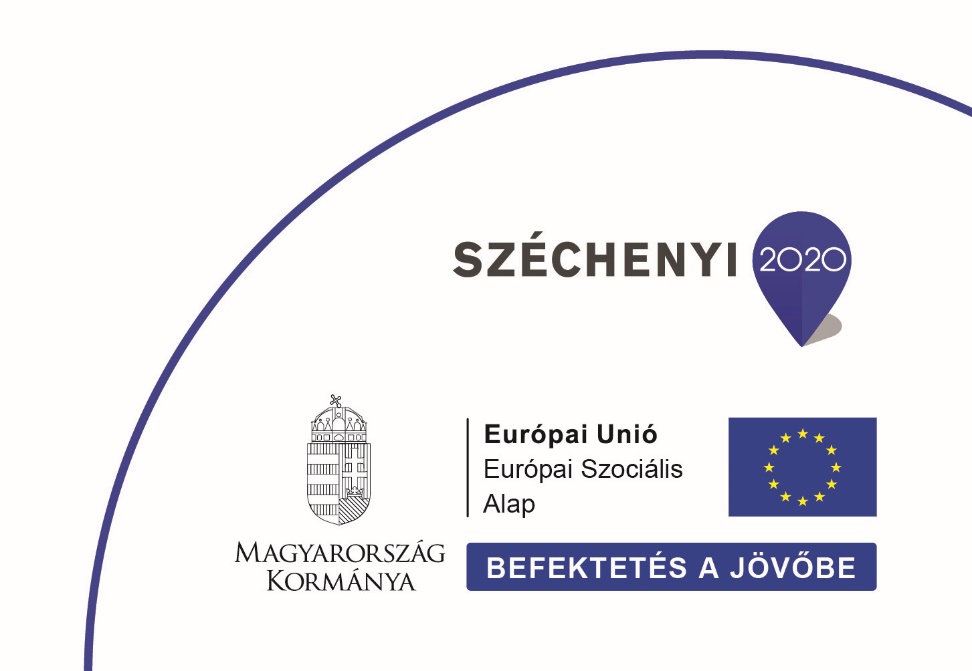 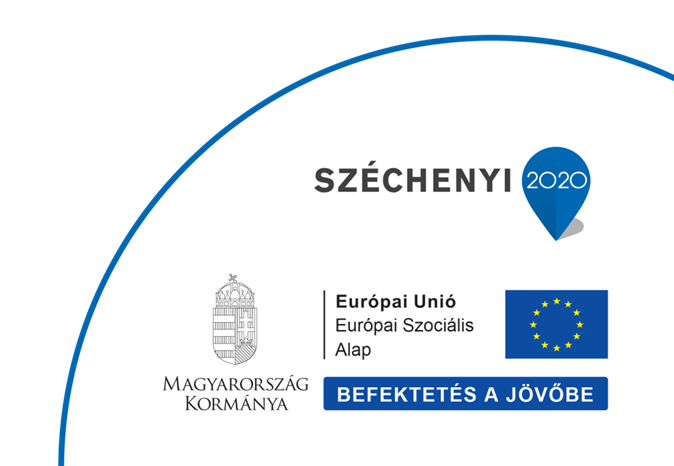 